МУНИЦИПАЛЬНОЕ БЮДЖЕТНОЕ ОБЩЕОБРАЗОВАТЕЛЬНОЕ УЧРЕЖДЕНИЕ Г. ИРКУТСКАСРЕДНЯЯ ОБЩЕОБРАЗОВАТЕЛЬНАЯ ШКОЛА № 42_________________________________________________________________664014, г. Иркутск ул. Генерала Доватора, 23 тел: (3952)38-60-04; факс 38-60-04e-mail: school42irk@mail.ruПРИНЯТ                                                                                           УТВЕРЖДЕН                                                                              решением Педагогического Совета                                      приказом директораПротокол № 9                                                                        МБОУ г. Иркутска СОШ №42      «10» апреля 2018 года                                                                      №01-06-63/18 от 11 мая 2018 года.  КАЛЕНДАРНЫЙ УЧЕБНЫЙ ГРАФИК НА 2018/2019 УЧЕБНЫЙ ГОДМБОУ г. Иркутска СОШ № 42ИркутскПояснительная запискаКалендарный учебный график МБОУ г. Иркутска СОШ № 42 на 2018/2019 учебный год является документом, регламентирующим организацию образовательной деятельности.Нормативную базу годового календарного учебного графика составляют: – Федеральный Закон от 29.12.2012 №273-ФЗ «Об образовании в Российской Федерации»;– Федеральный базисный учебный план, утвержденный приказом Министерства образования Российской Федерации от 09.03.2004 № 1312 (далее – ФБУП-2004); – Федеральный компонент государственного стандарта общего образования, утвержденный приказом Минобрнауки России от 05.03.2004 №1089 «Об утверждении федерального компонента государственных стандартов начального общего, основного общего и среднего (полного) общего образования» (для V-XI (XII) классов); – Федеральный государственный образовательный стандарт начального общего образования, утвержденный приказом Минобрнауки России от 06.10.2009 № 373 (с изменениями, внесёнными приказом Минобрнауки России от 31.12.2015 № 1576); – Федеральный государственный образовательный стандарт основного общего образования, утвержденный приказом Минобрнауки России от 17.12.2010 №1897 (с изменениями, внесёнными приказом Минобрнауки России от 31.12.2015 № 1577); – Федеральный государственный образовательный стандарт среднего общего образования, утвержденный приказом Минобрнауки России от 17.05.2012 № 413 (с изменениями, внесёнными приказом Минобрнауки России от 31.12.2015 № 1578); – Постановление Главного государственного санитарного врача Российской Федерации от 29.12.2010 № 189 (в ред. от 24.11.2015) об утверждении СанПиН 2.4.2.2821-10 «Санитарно- эпидемиологические требования к условиям и организации обучения в общеобразовательных организациях»; – Постановление Главного государственного санитарного врача Российской Федерации от 10.07.2015 N 26 об утверждении Санитарно-эпидемиологические правила и нормативами СанПиН 2.4.2.3286-15 "Санитарно-эпидемиологические требования к условиям и организации обучения и воспитания в организациях, осуществляющих образовательную деятельность по адаптированным основным общеобразовательным программам для обучающихся с ограниченными возможностями здоровья" (вступил в действие с 01.09.2016г.) – Приказ Минобрнауки России от 30.08.2013 № 1015 (ред. от 17.07.2015) «Об утверждении Порядка организации и осуществления образовательной деятельности по основным общеобразовательным программам - образовательным программам начального общего, основного общего и среднего общего образования»;- Приказ Министерства образования и науки РФ от 11 мая 2016 г. N 536 «Об утверждении особенностей режима рабочего времени и времени отдыха педагогических и иных работников организаций, осуществляющих образовательную деятельность»; – Письмо департамента образования комитета по социальной политике и культуре администрации города Иркутска «О формировании календарного учебного графика муниципальных общеобразовательных организаций города Иркутска в 2018/2019 учебном году» от 19.04.2018 г. №215-74-1318/8; – Устав МБОУ г. Иркутска СОШ № 42. Общий режим работы муниципального бюджетного общеобразовательного учреждения города Иркутска СОШ № 42 Школа открыта для доступа в течение 6 дней в неделю с понедельника по субботу, выходным днем является воскресенье. В праздничные дни (установленные законодательством РФ) муниципальное общеобразовательное учреждение не работает.Календарный учебный график на 2018/2019 учебный год 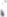 По 5-дневной учебной неделе:учебных дней — 173;выходных и праздничных дней, а также дней каникул в течение учебного года — 100.По 6-дневной учебной неделе:учебных дней— 204;выходных и праздничных дней, а также дней каникул в течение учебного года — 69.Количество классов–комплектов в каждой параллели: 1 классы – 42 классы – 5 3 классы – 54 классы – 45 классы - 46 классы – 4 7 классы – 4 8 классы – 4 9 классы – 310 класс - 1 11 класс - 1Всего – 39 классовПродолжительность учебного года в 2018/2019 учебном году– в 1-х классах – 33 учебные недели –во 2-11-х классах – 34 учебные недели.Периоды учебных занятий и каникул2018/2019 учебный год начинается 1 сентября 2018 года и заканчивается 31 мая 2019 года для 1-8-х и 10-го классов, 24 мая 2019 года - для 9-х и 11-го классов.Устанавливаются следующие сроки школьных каникул:– осенние каникулы – с 27 октября (суббота) по 4 ноября (воскресенье) 2018 года (9 календарных дней); – зимние каникулы – с 28 декабря (пятница) 2018 года по 9 января (среда) 2019 года (13 календарных дней); – весенние каникулы – с 23 марта (суббота) по 31 марта (воскресенье) 2019 года (9 календарных дней).- летние каникулы – с 01 июня (суббота) по 31 августа (пятница) 2019 года (123 календарных дня).Дополнительные каникулы для первоклассников – с 11 февраля (понедельник) по 17 февраля (воскресенье) 2019 года (7 календарных дней).1.2. Регламентирование образовательного процесса в 2018/2019 учебном году.Учебный год   на уровне начального общего образования и основного общего образования делится на 4 четверти, на уровне среднего общего образования – на два полугодия.Продолжительность каникул в течение учебного года составляет 31 календарный день. Для учащихся 1-х классов устанавливаются дополнительные каникулы в феврале (7 календарных дней). Регламентирование образовательного процесса на неделюУстанавливается следующая продолжительность учебной недели:–5-ти дневная рабочая неделя в 1-х классах и в классах для детей с ОВЗ: 2г, 2д, 3д, 4в, 5г, 6г, 7г, 8в, 8г, 9в;–6-ти дневная рабочая неделя во 2-11-х классах.Регламентирование образовательного процесса на деньУчебные занятия организуются в две смены. I смена – 1а, 1б, 1в, 1г,  2г (ОВЗ),2д (ОВЗ), 3д (ОВЗ), 4а, 4б, 4в (ОВЗ), 4г, 5а, 5б, 5в, 5г (ОВЗ),6а, 6б, 6в, 6г (ОВЗ), 7а,7б, 7в, 7г (ОВЗ), 8а,8б, 8в (ОВЗ), 8г (ОВЗ), 9а. 9б, 9в (ОВЗ), 10а,  11а классы (32 класса).II смена – 2 а, 2б, 2в, 3а, 3б, 3в, 3гНачало учебных занятий в первую смену в 08.00, пропуск учащихся в школу в 07.30. Пересмена – санитарная уборка кабинетов с 13.30 до 14.00 Начало учебных занятий во вторую смену в 14.00Продолжительность уроков (академический час):– 1-е классы – 35 минут в I полугодии (в сентябре, октябре по 3 урока в день; в ноябре-декабре по 4 урока в день), во II полугодии – 45 минут (январь - май по 4 урока в день); – 2-11-е общеобразовательные классы – 45 минут (первая смена), 40 минут (вторая смена).– 2г, 2д, 3д, 4в, 5г, 6г, 7г, 8в, 8г, 9в  ОВЗ классы – 40 минутСменность: 1 классы – I сменаСентябрь и октябрь - интегрированные урокиРасписание звонков - 1 классыСменность: 2-11 классыРасписание звонков:Максимальная недельная учебная нагрузка в академических часах:– для 1-х классов не превышает предельно допустимую нагрузку при пятидневной учебной неделе и соответствует требованиям СанПиН 2.4.2.2821-10– для 2-4-х классов не превышает предельно допустимую нагрузку при шестидневной учебной  неделе и соответствует требованиям СанПиН 2.4.2.2821-10– для 5-11-х классов не превышает предельно допустимую нагрузку при шестидневной учебной неделе и соответствует требованиям СанПиН 2.4.2.2821-10- для классов ОВЗ не превышает предельно допустимую нагрузку при пятидневной  учебной неделе и соответствует требованиям СанПиН 2.4.2.3286-15*Максимально допустимая аудиторная недельная нагрузка включает обязательную часть учебного плана и часть учебного плана, формируемую участниками образовательных отношений.Максимальное количество уроков в течение дня– для учащихся 1-х классов – не более 4 уроков и 1 день в неделю – не более 5 уроков, за счет урока физической культуры;– для учащихся 2-4-х классов – не более 5 уроков и 1 день в неделю – не более 6 уроков, за счет урока физической культуры;– для учащихся 5-6-х классов – не более 6 уроков;– для учащихся 7-11-х классов – не более 7 уроков.Максимально допустимый недельный объём нагрузки внеурочной деятельностиМаксимально допустимый недельный объём нагрузки внеурочной деятельности (в академических часах) независимо от продолжительности учебной недели, не более – 10 часов.График проведения различных видов внеурочной деятельностиЗанятия  кружков  и  секций: Для 1- 4-х классов с 13.00 до 20.00Для 5-11-х классов с 14.00 до 20.00Проведение текущей и промежуточной аттестации в переводных классахОсвоение общеобразовательной программы, в том числе отдельной части или всего объема учебного предмета, курса, дисциплины (модуля) общеобразовательной программы, сопровождается текущим контролем успеваемости и промежуточной аттестацией учащихся. Формы, периодичность и порядок проведения текущего контроля успеваемости и промежуточной аттестацией учащихся регламентируются Положением о текущей и промежуточной аттестации учащихся, утверждённым решением Педагогического совета МБОУ г. Иркутска СОШ № 42.Промежуточная аттестация по итогам учебного года в переводных классах (2-8-х, 10-х) проводится без прекращения общеобразовательного процесса с 20 по 25 мая 2019 года. Учащиеся, освоившие в полном объеме соответствующую образовательную программу учебного года, переводятся в следующий класс. Учащиеся, не прошедшие промежуточной аттестации по уважительным причинам или имеющие академическую задолженность, переводятся в следующий класс условно.Проведение государственной итоговой аттестации в выпускных 9-х и 11-х классахСроки проведения государственной итоговой аттестации выпускников 9-х и 11-х классовустанавливаются ежегодно Федеральной службой по надзору в сфере образования и науки(Рособрнадзор).Годовой календарный учебный график на 2017/2018 учебный год регламентируется следующими документами:Приказы директора школы:– о режиме работы школы на 2018/2019 учебный год;– об организации питания;– об организованном окончании четверти, полугодия, учебного года;– о работе в выходные и праздничные дни.Расписание:– уроков;– факультативных занятий;– занятий дополнительного образования в ОУ (кружки, секции и т.д.).Графики дежурств:– классных коллективов;– педагогов на этажах, рекреациях и в столовой школы;– дежурных администраторов.Должностные обязанности:– дежурного администратора; – дежурного учителя.График работы администрации и специалистов (приемные дни для родителей)МесяцСЕНТЯБРЬСЕНТЯБРЬСЕНТЯБРЬСЕНТЯБРЬСЕНТЯБРЬСЕНТЯБРЬСЕНТЯБРЬСЕНТЯБРЬОКТЯБРЬОКТЯБРЬОКТЯБРЬОКТЯБРЬОКТЯБРЬОКТЯБРЬОКТЯБРЬНОЯБРЬНОЯБРЬНОЯБРЬНОЯБРЬНОЯБРЬНОЯБРЬНОЯБРЬКоличество учебных недель112233445566778991010111112Понедельник331010171724241188151522292929551212191926Вторник441111181825252299161623303030661313202027Среда55121219192626331010171724313131771414212128Четверг66131320202727441111181825111881515222229Пятница77141421212828551212191926222991616232330Суббота1881515222229296613132020273331010171724241Воскресенье29916162323303077141421212844411111818252525-дневная учебная неделяУчебных дней — 20, выходных — 10Учебных дней — 20, выходных — 10Учебных дней — 20, выходных — 10Учебных дней — 20, выходных — 10Учебных дней — 20, выходных — 10Учебных дней — 20, выходных — 10Учебных дней — 20, выходных — 10Учебных дней — 20, выходных — 10Учебных дней — 20, выходных — 6Учебных дней — 20, выходных — 6Учебных дней — 20, выходных — 6Учебных дней — 20, выходных — 6Учебных дней — 20, выходных — 6Учебных дней — 20, выходных — 6Учебных дней — 20, выходных — 69 кал. дней9 кал. дней9 кал. днейУчебных дней — 20 выходных — 6Учебных дней — 20 выходных — 6Учебных дней — 20 выходных — 6Учебных дней — 20 выходных — 6Учебных дней — 20 выходных — 6Учебных дней — 20 выходных — 6Учебных дней — 20 выходных — 66-дневная учебная неделя           Учебных дней — 24,              выходных — 6           Учебных дней — 24,              выходных — 6           Учебных дней — 24,              выходных — 6           Учебных дней — 24,              выходных — 6           Учебных дней — 24,              выходных — 6           Учебных дней — 24,              выходных — 6           Учебных дней — 24,              выходных — 6           Учебных дней — 24,              выходных — 6           Учебных дней — 24,              выходных — 6    Учебных дней — 23,        выходных - з    Учебных дней — 23,        выходных - з    Учебных дней — 23,        выходных - з    Учебных дней — 23,        выходных - з    Учебных дней — 23,        выходных - з    Учебных дней — 23,        выходных - з    Учебных дней — 23,        выходных - з9 кал. дней9 кал. дней9 кал. днейУчебных дней — 23 выходных — ЗУчебных дней — 23 выходных — ЗУчебных дней — 23 выходных — ЗУчебных дней — 23 выходных — ЗУчебных дней — 23 выходных — ЗУчебных дней — 23 выходных — ЗУчебных дней — 23 выходных — ЗМесяцДЕКАБРЬДЕКАБРЬДЕКАБРЬДЕКАБРЬДЕКАБРЬДЕКАБРЬЯНВАРЬЯНВАРЬЯНВАРЬЯНВАРЬЯНВАРЬЯНВАРЬЯНВАРЬЯНВАРЬЯНВАРЬФЕВРАЛЬФЕВРАЛЬФЕВРАЛЬФЕВРАЛЬФЕВРАЛЬФЕВРАЛЬФЕВРАЛЬФЕВРАЛЬКоличество учебных недель13131414151516161616161717181819192020212122222323Понедельник3310101717242424317714142121282844111118182525Вторник441111181825252518815152222292955121219192626Среда551212191926262629916162323303066131320202727Четверг66131320202727273101017172424313177141421212828Пятница7714142121282828411111818252511881515222211Суббота8815152222292929512121919262622991616232322Воскресенье9916162323303030613132020272733101017172424335-дневная учебная неделяУчебных дней — 19 выходных  — 8Учебных дней — 19 выходных  — 8Учебных дней — 19 выходных  — 8Учебных дней — 19 выходных  — 8Учебных дней — 19 выходных  — 8Учебных дней — 19 выходных  — 8каникулы 13 календ.днейканикулы 13 календ.днейканикулы 13 календ.днейканикулы 13 календ.днейУчебных дней — 16 выходных — 6Учебных дней — 16 выходных — 6Учебных дней — 16 выходных — 6Учебных дней — 16 выходных — 6Учебных дней — 16 выходных — 6Учебных дней — 16 выходных — 6Учебных дней — 16 выходных — 6Учебных дней — 16 выходных — 6Учебных дней — 20 выходных — 8Учебных дней — 20 выходных — 8Учебных дней — 20 выходных — 8Учебных дней — 20 выходных — 8Учебных дней — 20 выходных — 8Учебных дней — 20 выходных — 8Учебных дней — 20 выходных — 8Учебных дней — 20 выходных — 86-дневная учебная неделяУчебных дней — 23, выходных — 4Учебных дней — 23, выходных — 4Учебных дней — 23, выходных — 4Учебных дней — 23, выходных — 4Учебных дней — 23, выходных — 4Учебных дней — 23, выходных — 4каникулы 13 календ.днейканикулы 13 календ.днейканикулы 13 календ.днейканикулы 13 календ.днейУчебных дней — 19 выходных — ЗУчебных дней — 19 выходных — ЗУчебных дней — 19 выходных — ЗУчебных дней — 19 выходных — ЗУчебных дней — 19 выходных — ЗУчебных дней — 19 выходных — ЗУчебных дней — 19 выходных — ЗУчебных дней — 19 выходных — ЗУчебных дней — 23 выходных — 5Учебных дней — 23 выходных — 5Учебных дней — 23 выходных — 5Учебных дней — 23 выходных — 5Учебных дней — 23 выходных — 5Учебных дней — 23 выходных — 5Учебных дней — 23 выходных — 5Учебных дней — 23 выходных — 5МесяцМАРТМАРТМАРТМАРТМАРТМАРТАПРЕЛЬАПРЕЛЬАПРЕЛЬАПРЕЛЬАПРЕЛЬАПРЕЛЬАПРЕЛЬАПРЕЛЬМАЙМАЙМАЙМАЙМАЙМАЙМАЙМАЙМАЙКоличество учебных недель242425252626272728282929303031323232333334343434Понедельник4411111818252511881515222229666131320202727Вторник5512121919262622991616232330777141421212828Среда66131320202727331010171724241888151522222929Четверг77141421212828441111181825252999161623233030Пятница88151522222929551212191926263101010171724243131Суббота9916162323303066131320202727411111118182525Воскресенье1010171724243131771414212128285121212191926265-дневная учебная неделяУчебных дней — 15, выходных дней — 7Учебных дней — 15, выходных дней — 7Учебных дней — 15, выходных дней — 7Учебных дней — 15, выходных дней — 7Учебных дней — 15, выходных дней — 7Учебных дней — 15, выходных дней — 79 кал. дней9 кал. днейУчебных дней — 22, выходных— 8Учебных дней — 22, выходных— 8Учебных дней — 22, выходных— 8Учебных дней — 22, выходных— 8Учебных дней — 22, выходных— 8Учебных дней — 22, выходных— 8Учебных дней — 22, выходных— 8Учебных дней — 22, выходных— 8Учебных дней — 21, выходных дней — 10Учебных дней — 21, выходных дней — 10Учебных дней — 21, выходных дней — 10Учебных дней — 21, выходных дней — 10Учебных дней — 21, выходных дней — 10Учебных дней — 21, выходных дней — 10Учебных дней — 21, выходных дней — 10Учебных дней — 21, выходных дней — 10Учебных дней — 21, выходных дней — 106-дневная учебная неделяУчебных дней — 18,выходных  — 4Учебных дней — 18,выходных  — 4Учебных дней — 18,выходных  — 4Учебных дней — 18,выходных  — 4Учебных дней — 18,выходных  — 4Учебных дней — 18,выходных  — 49 кал. дней9 кал. днейУчебных дней — 26, выходных  — 4Учебных дней — 26, выходных  — 4Учебных дней — 26, выходных  — 4Учебных дней — 26, выходных  — 4Учебных дней — 26, выходных  — 4Учебных дней — 26, выходных  — 4Учебных дней — 26, выходных  — 4Учебных дней — 26, выходных  — 4Учебных дней — 25, выходных дней — 6Учебных дней — 25, выходных дней — 6Учебных дней — 25, выходных дней — 6Учебных дней — 25, выходных дней — 6Учебных дней — 25, выходных дней — 6Учебных дней — 25, выходных дней — 6Учебных дней — 25, выходных дней — 6Учебных дней — 25, выходных дней — 6Учебных дней — 25, выходных дней — 6Дни неделиКоличество уроковКоличество уроковКоличество уроковКоличество уроковДни неделисентябрь-октябрь2018гсентябрь-октябрь2018гноябрь-декабрь2018гянварь-май2019гпонедельник3/43/44/54/5вторник3/43/44/54/5среда3/43/44/54/5четверг3/43/44/54/5пятница3/43/44/54/5Итого в неделю16162121Продолжительностьурока35 минут35 минут35 минут45 минутПродолжительностьпеременыПосле 1 и 4 уроков -20 минут, после 2, 3 уроков – 25 минутПосле 1 и 4 уроков -20 минут, после 2, 3 уроков – 25 минутПосле 1 и 4 уроков -20 минут, после 2, 3 уроков – 25 минутПосле 1 и 4 уроков -15 минут,после 2, 3 уроков – 20 минутДинамическая пауза40 минут40 минут40 минут40 минут2-4 классы2-4 классы5-11 классы4а,4б,4г классы2а,2б,2в,3а,3б,3в,3г классы5а,5б,5в,6а,6б, 6в,7а,7б,7в,8а,8б, 9а,9б,10а,11а классыI сменаII сменаI сменаНачало учебных занятий08.0014.0008.00Продолжительностьуроков (мин)454045Продолжительностьуроков для классов с ОВЗ: 2г, 2д, 3д, 4в, 5г, 6г, 7г, 8в, 8г, 9в  I сменауроки по 40 минI сменауроки по 40 минI сменауроки по 40 минОснование: 2-х сменная работа школы и наличие в контингенте обучающихся, проживающих в отдаленных от школы районах п. ЖилкиноОснование: 2-х сменная работа школы и наличие в контингенте обучающихся, проживающих в отдаленных от школы районах п. ЖилкиноОснование: 2-х сменная работа школы и наличие в контингенте обучающихся, проживающих в отдаленных от школы районах п. ЖилкиноОснование: 2-х сменная работа школы и наличие в контингенте обучающихся, проживающих в отдаленных от школы районах п. ЖилкиноПродолжительностьперерывов (мин)минимальная  – 10максимальная – 20минимальная  – 10максимальная – 20минимальная  – 10максимальная – 20Первая сменаПервая сменаВторая сменаВторая смена№ УрокПеременаУрокПеремена1-й урок08.00 - 08.4515 мин.14.00 - 14.4015 мин.2-й урок09.00 - 09.4520 мин.14.55 -15.3520 мин.3-й урок10.05 -10.5010 мин.15.55 - 16.3510 мин.4-й урок11.00 -11.4510 мин.16.45 - 17.2510 мин.5-й урок11.55 -12.4010 мин.17.35 - 18.1510 мин.6-й урок12.50 -13.3518.25 -19.05Классы1Максимальнаянагрузка21Классы234Максимальнаянагрузка262626Классы567891011Максимальнаянагрузка**32333536363737Классы2г,2д ОВЗ3д ОВЗ4гОВЗ4дОВЗ5гОВЗ6г ОВЗ7гОВЗ8в,8гОВЗ9гОВЗ9вОВЗМаксимальная нагрузка*2323 23 23 29 3032 33 33 33 Пон-никВторникСредаЧетвергПятницаСубботаДиректорЗарипова Наталья Владимировна08.00-13.0015.00-18.00по  графикуЗам.директора по УВРКардемский Д.Ю.08.00-13.00Зам.директора по УВРЕремина Анна Владимировна15.00-18.00Зам.директора по УВР Смирнова Лариса Алексеевна08.00-12.00Зам.директора по УВРСафонова Светлана Михайловна15.00-18.00ПсихологЧеремисина Валерия Павловна14.00-16.0014.00-16.0014.00-16.0014.00-16.00Социальный педагогБудяева Нина Геннадьевна08.00-12.0013.00- 17.00по графикуЛогопед Македонская Наталья Петровна14.00-15.0010.00-12.00